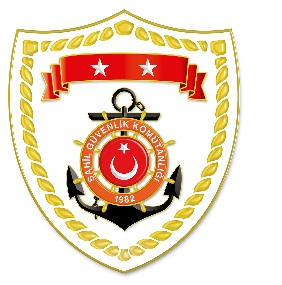 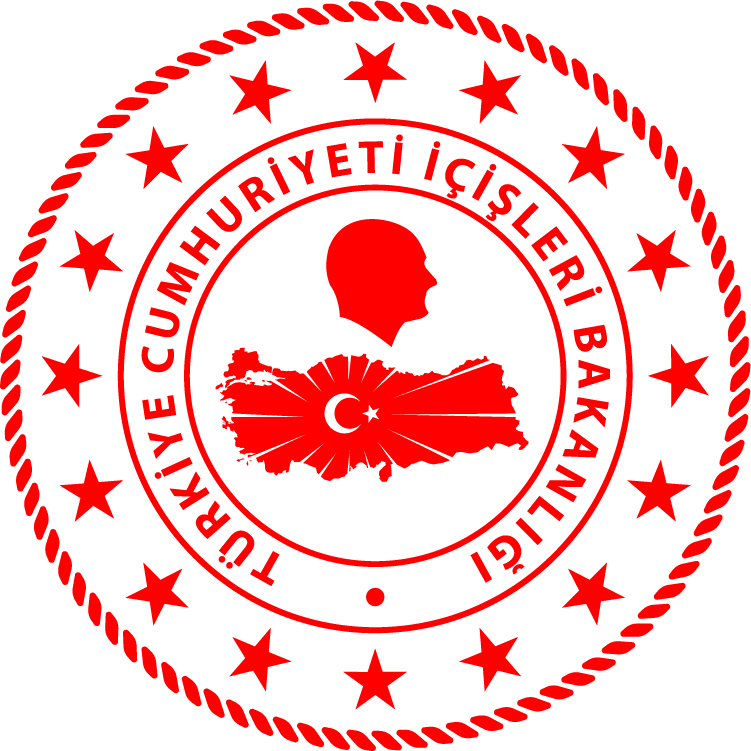 Marmara BölgesiS.NUTARİHTESPİTUYGULANAN İDARİ PARA CEZASI MİKTARI (TL)CEZANIN KESİLDİĞİİL/İLÇE-MEVKİİAÇIKLAMA118 Kasım 2020Özel teknede ticari amaçlı istihsal vasıtası bulundurmak  2.500ÇANAKKALE/Eceabat 1 işleme 2.500 TL idari para cezası uygulanmıştır